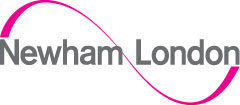 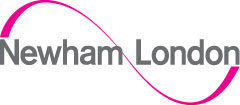 Insurance Incident Report FormPlease note, completion of this form should not be construed as an admission of liability on the part of the council, or that you will automatically receive compensation.  All information is requested in order to comply with the protocols laid down in the Civil Justice Reforms 1999 (Woolf Reforms).Claimant’s details:We are required under the Local Audit and Accountability Act 2014 (Schedule 9) to participate in the National Fraud Initiative data matching exercise. The data held by the  Borough of Newham will be used for cross-system and cross authority comparison for the prevention of fraudParticulars of IncidentWhen did the incident occur?Details of IncidentPlease describe what occurred, remembering to state why you believe the  Borough of Newham to be at faultLocation of incident/damagePlease describe precisely where the incident occurred (i.e. full post code or the house number next to the location) or confirm where the cause of the incident stemmed fromPlease provide, in the space below, a sketch plan of the location of the incident (if relevant or appropriate)Please remember to include relevant street names, house numbers & any distinguishing features. Also, please indicate the direction you were proceeding at the time and mark with an X the site of the incident.If you have taken or will take photographs of the incident location, please attach them to this form. Please note, at least one photograph should show the incident location in it’s surrounding area. Only providing close ups of the incident location is not particularly helpful and may delay the processing of your claim as further investigation may be required.Details of Injury Sustained/Damage or Loss SufferedThis would be details of any injury sustained in the incident and/or details of anything damaged as a direct result of the incidentContractorsWitnessesInsuranceDeclarationI understand that if I give information that is incorrect or is incomplete, action may be taken against me and this may include prosecution. The information I provided may be checked with other sources, the information may be used for purposes relating to the work of London Borough of Newham and may be given to other bodies as permitted by law. I declare that the information given on this form is correct and complete.Data protection act 1988The information you have provided to the London Borough of Newham will be used to enable the council to process your claims. We may share your information with our legal representatives, contractors or outside bodies who may be involved with the defence of the claim. You have a right to ask for a copy of the information about you held by us in our records. You must make this request in writing to the Insurance sectionPlease return the completed form to insurance@newham.gov.ukPlease use this space for any further information you believe may be useful, or to continue any sections that you did not have enough space on the form for._______________________________________________________________________________________Name: Mr/Mrs/Ms/Miss/OtherName: Mr/Mrs/Ms/Miss/OtherAddress:Telephone No:Date of Birth:NI No:Occupation:Email Address:Date:Time:If the problem stems from another property,please confirm the other property’s addressWere you previously aware of the alleged defect/problem?Yes/No**Please delete as applicableIf yes, did you inform the council?Yes/No**Please delete as applicableIf so, on what date(s) was this reported?On what date(s) were repairs undertaken? (if known)If the incident occurred because of work being carried out by a contractor, please give the name of theIf the incident occurred because of work being carried out by a contractor, please give the name of thecontractor (if known)Were there any witnesses to this incident?Were there any witnesses to this incident?Were there any witnesses to this incident?Were there any witnesses to this incident?Were there any witnesses to this incident?Were there any witnesses to this incident?Were there any witnesses to this incident?Were there any witnesses to this incident?Yes/No*Yes/No*Yes/No*Yes/No*Yes/No**please delete as applicableIf yes, please supply  their details below:If yes, please supply  their details below:If yes, please supply  their details below:If yes, please supply  their details below:If yes, please supply  their details below:1.Name:2.Name:Name:Address:Address:Address:Do you have any separate insurances (Buildings, Contents or Vehicle) which would cover this claim?Do you have any separate insurances (Buildings, Contents or Vehicle) which would cover this claim?Do you have any separate insurances (Buildings, Contents or Vehicle) which would cover this claim?Do you have any separate insurances (Buildings, Contents or Vehicle) which would cover this claim?Do you have any separate insurances (Buildings, Contents or Vehicle) which would cover this claim?Do you have any separate insurances (Buildings, Contents or Vehicle) which would cover this claim?Buildings InsuranceYes/No**please delete as applicableInsurer:Contents InsuranceYes/No**please delete as applicableInsurer:Motor Vehicle InsuranceYes/No**please delete as applicableInsurer:If yes, have you made a claim to the relevant insurer?If yes, have you made a claim to the relevant insurer?If yes, have you made a claim to the relevant insurer?Yes/No*Yes/No**please delete as applicableYour signature:Date:If you If you do not have access to an email account, you may return the completed form to:Insurance SectionNewham Dockside1000 Dockside RoadLondon E16 2QU